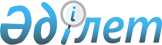 Уақытша әкелудің шекті мерзімдері Кеден одағының Кеден кодексінде белгіленгеннен ұзағырақ болып белгіленетін тауарлар санаттарының тізбесіне өзгеріс енгізу туралыЕуразиялық экономикалық комиссия Алқасының 2015 жылғы 5 мамырдағы № 61 шешімі
            Кеден одағы Кеден кодексі 280-бабының 2-тармағына сәйкес Еуразиялық экономикалық комиссия Алқасы шешті:
            1. Кеден одағы Комиссиясының 2010 жылғы 20 қыркүйектегі № 375 шешімімен бекітілген Уақытша әкелудің шекті мерзімдері Кеден одағының Кеден кодексінде белгіленгеннен ұзағырақ болып белгіленетін тауарлар санаттарының тізбесі мынадай мазмұндағы 14-позициямен толықтырылсын:
      "14.  Кавказ порты – Керчь порты,  Новороссийск порты –         3 (үш) жыл".
              Феодосия порты, Геленджик порты – Керчь порты,  
              Темрюк порты – Керчь порты, Новороссийск 
              порты – Керчь порты, Новороссийск порты – 
              Севастополь порты желілерінде жүктер мен 
              жолаушылар тасымалдауды жүзеге асыру 
              мақсатында Еуразиялық экономикалық одаққа 
              мүше мемлекеттердің тұлғалары тайм-чартер 
              немесе бербоут-чартер шарты бойынша жалдаған, 
              оларға қатысты кедендік әкелу баждарын, салықтар 
              төлеуден толық шартты босату берілген, 
              шетелдік тұлғалардың меншігінде болатын 
              уақытша әкелінетін теңіз паромдары 
              (ЕАЭО СЭҚ ТН 8901 10 100 9 коды)
            2. Осы Шешім Еуразиялық экономикалық комиссия Кеңесінің 2015 жылғы 28 мамырдағы № 24 шешімі күшіне енген күннен бастап күшіне енеді.
					© 2012. Қазақстан Республикасы Әділет министрлігінің «Қазақстан Республикасының Заңнама және құқықтық ақпарат институты» ШЖҚ РМК
				
      Еуразиялық экономикалық комиссияАлқасының Төрағасы

В. Христенко
